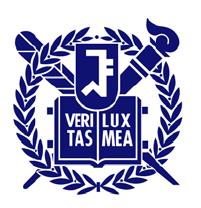 「2017년 1학기 SNU President Fellowship」추가모집 공고서울대학교는 본교의 우수한 경험을 바탕으로 개도국의 고등교육인력을 양성함으로써 한국의 국제적 위상을 제고하고 국제협력강화에 기여하고자 「SNU President Fellowship」을 다음과 같이 공고하오니 해당자가 있는 대학에서는 신청하여 주시기 바랍니다. 1. 사업개요○ 개도국 유수의 대학 우수 교원 중 박사학위 미소지자를 선발하여 서울대학교 박사학위과정에서 수학함 (3년 지원)2. 지원대상 ○ 본교 2017년 1학기 박사학위과정 입학자 중 개도국 주요대학의 대학 교원으로서 박사학위 미소지자 (아시아, 아프리카, 남미 등 주요 개도국 교원 우선 선발)3. 지원예산 : 1인당 약 4천만원 내외(년) ○ 박사과정 등록금 전액지원○ 생활비 지원○ 왕복 항공료 실비 지원○ 언어교육원 한국어교육 지원○ 보험료 지원○ BK 국제관 입사지원4. 지원자격○ 2017년도 1학기 서울대 박사과정 입학생에 한하여 지원 가능○ 개도국 박사학위 미소지자 교원5. 선발인원 : 약간 명6. 선정방법 ○ SNU President Fellowship 선정심사위원회를 구성하여 선정7. 신청방법○ 제출서류 - SNU President Fellowship 신청서(수학계획서 포함)- 대학교원 재직증명서- 학사 및 석사 졸업증명서- 서울대학교 소속 단과대학(원)장 추천서○ 제출마감일 : 2017.01.20.(금)○ 제출방법 : 제출서류를 공과대학 대외협력실로 제출 (아래 주소)Ms. Hongji Kim 
Bldg.#39 - Rm.# 212, Office of International Affairs
College of Engineering, Seoul National University
08826, 1 Gwanak-ro, Gwanak-gu, Seoul, KOREA○ 대상자 최종선정 : 2017.01.25.(수) 공문을 통해 발표예정○ 서류 제출처 및 문의처: 서울대학교 공과대학 대외협력실(담당자: 김홍지 02-880-8079, hjkim110@snu.ac.kr )서울대학교 국제협력본부